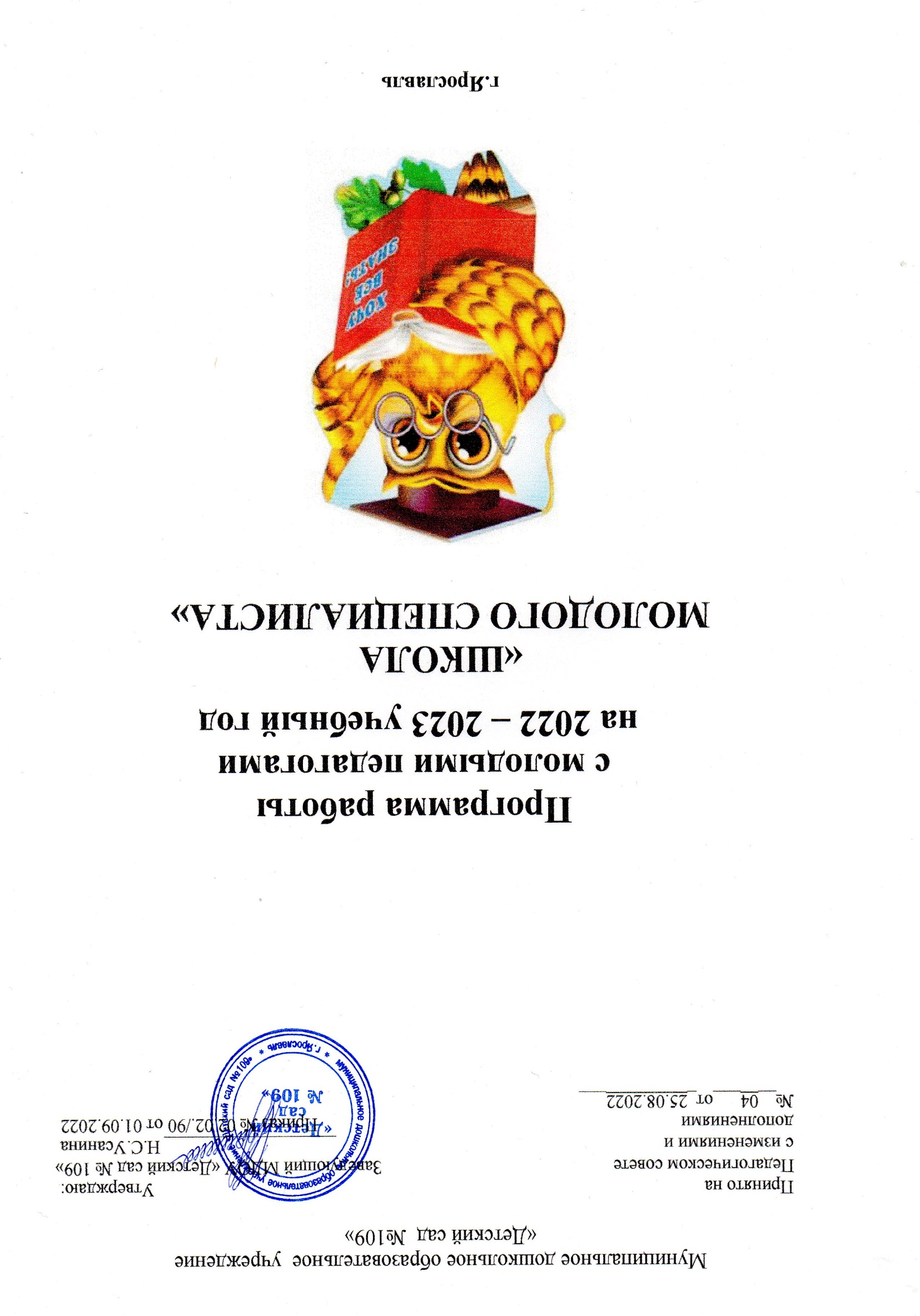 Оглавление1. Целевой раздел………………………………………………………………….3 1.1.Пояснительная записка…………………………………………………31.1.1.Цели и  задачи Программы……………………………………………31.1.2.Принципы сотрудничества…………………………………………………..31.1.3. Подходы к формированию и реализации Программы…………………….41.1.4. Этапы реализации программы………………………………………………41.2. Планируемые результаты……………………………………………………...52. Содержательный раздел……………………………………………………….52.1.Формы и методы работы с молодыми специалистами………………………52.2. Организация наставничества………………………………………………….62.3.План работы «Школы молодого специалиста» на 2022-2023 уч. год.(1 год).63.Организационный раздел:……………………………………………………..83.1. Режим работы «Школы молодого специалиста»…………………………….83.2. Методическое сопровождение деятельности молодых воспитателей ……8                          3.3 Список  литературы …………………………………………………………..10 1. Целевой раздел1.1.Пояснительная запискаПроисходящие сегодня в нашем обществе кардинальные перемены требуют серьезного переосмысления, сложившегося в последние десятилетия отношения к человеку. Особая роль в решении проблемы человека на современном переходном этапе и на более длительную историческую перспективу, как показывает мировая практика, принадлежит образованию. Проблемы начинающих педагогов актуальны и реалистичны. Они заключаются в затруднении молодых специалистов перевести цели воспитания в область конкретных педагогических ситуаций и задач. Молодые специалисты не владеют техникой и технологией педагогической деятельности. Педагогам, не имеющим опыта работы, трудно написать план, организовать работу с детьми, найти точки взаимодействия с родителями. А ведь со стороны родителей к ДОУ, к образованию ребенка предъявляются определенные требования. Поэтому целенаправленно управлять процессом развития личности должны люди, имеющие специальную подготовку, владеющие знаниями и умениями в области педагогики, психологии, знающие основные развивающие программы и технологии воспитания и обучения детей дошкольного возраста. Кроме того, к настоящему времени в сфере профессионального труда воспитателя назрел ряд противоречий, которые также препятствуют успешной адаптации в профессиональной деятельности. Что нужно изменить в работе каждому ДОУ, чтобы ни один выпускник педагогических колледжей не разочаровался, не потерял интерес к профессии? В связи с этим для совершенствования подготовки молодого воспитателя с целью его более успешной адаптации к профессиональной деятельности в МДОУ  «Детский сад №109» разработана программа «Школа молодого специалиста »1.1.1.Цели и  задачи ПрограммыПрограмма направлена на достижение следующих целей:1) оказание помощи начинающим и вновь прибывшим педагогам в повышении их профессиональной компетентности, 2) обеспечение профессионального и творческого роста молодых педагогов в условиях ФГОС ДО. Программа направлена на достижение следующих задач:1) обеспечить наиболее лѐгкую адаптацию молодых педагогов в коллективе;2) формировать профессионально значимые качества молодых педагогов, необходимые для эффективного и конструктивного взаимодействия со всеми участниками педагогического процесса; 3) совершенствовать качество воспитательно-образовательного процесса путѐм повышения профессионального мастерства молодых специалистов.1.1.2.Принципы сотрудничестваДеятельность строится на принципах, наиболее значимых на начальном этапе работы: Принцип сотрудничества и диалога позволяет создать в ходе занятий атмосферу доброжелательности, эмоциональной раскрепощенности среди начинающих педагогов и опытных специалистов Принцип системности - непрерывности образования, накопления опыта; Принцип многоуровневой дифференциации - организация подгрупп для занятий по стажу работы, по уровню квалификационной категории педагогов, по выявленным проблемам в работе. 1.1.3. Подходы к формированию и реализации Программы.Профессиональная адаптация начинающего воспитателя в процессе его вхождения в образовательную среду пройдет успешно, если:  трудовая мотивация, педагогическая направленность являются важными факторами при поступлении педагога на работу и закреплены в локальных нормативных актах ДОУ;  профессиональная адаптация воспитателя осуществляется в неразрывной связи с процессом его личностного и профессионального развития и определена в методической работе ДОУ;  в организации педагогического труда имеют место максимальный учет личностных особенностей и уровня профессиональной подготовки, активная поддержка личностного и профессионального роста воспитателя;  материально-техническое обеспечение образовательного процесса соответствует современным требованиям и помогает педагогу реализовать инновационные подходы1.1.4. Этапы реализации программы: Задача руководителя, старшего воспитателя – помочь молодым педагогам адаптироваться в новом коллективе, сделать так, чтобы они не разочаровались в выбранном пути. Решать эту задачу нужно с учетом того, что в своем профессиональном становлении молодой специалист проходит несколько этапов:  І этап – 1-й год работы: самый сложный период как для новичка, так и для помогающих ему адаптироваться коллег; ІІ этап – 2-ой год работы: процесс развития профессиональных умений, накопления опыта, поиска лучших методов и приемов работы с детьми, формирования своего стиля в работе, снискание авторитета среди детей, родителей, коллег. Педагог изучает опыт работы коллег своего учреждения и других ДОУ, повышает свое профессиональное мастерство, посещая открытые методические мероприятия: методические объединения воспитателей, отчеты и т. д. На этом этапе старший воспитатель предлагает определить методическую тему, над которой молодой педагог будет работать более углубленно. Активно привлекается к показу занятий на уровне детского сада; ІІІ этап – 3-й год работы: складывается система работы, имеются собственные разработки. Педагог внедряет в свою работу новые технологии; происходят совершенствование, саморазвитие, обобщение своего опыта работы. Хочется отметить, что прохождение определенного этапа для каждого педагога очень индивидуально. Профессиональные качества во многом зависят от характера, темперамента. Поэтому администрации детского сада к каждому педагогу надо подходить дифференцированно. Разнообразные формы работы с молодым специалистом способствуют развитию у него познавательного интереса к профессии, активному освоению приемов работы с детьми и их родителями, оказывают положительное влияние на рост его профессиональной значимости.1.1.5. Планируемые результатыПо итогам данной работы воспитатели приобретут ряд профессиональных умений: - аналитические умения, позволяющие проводить анализ выполняемых в педагогическом взаимодействии с ребенком требований, оценивать данные требования; - умения применять психолого-педагогические знания в воспитательно- образовательной работе с ребенком; - умение планировать, подготавливать и осуществлять процесс воспитательно- образовательной работы с ребенком; - умение анализировать индивидуальные качества ребенка, под руководством специалиста осуществлять педагогическую диагностику, психологический анализ индивидуальных особенностей ребенка и организовывать психолого- педагогическую поддержку развития ребенка; - прогностические умения, позволяющие учитывать специфику индивидуальности ребенка в воспитательно-образовательном процессе;- умение анализировать развивающую среду в дошкольном образовательном учреждении и создавать эстетически грамотно организованную и психологически комфортную развивающуюся среду в нем; - умение использовать современные инновационные технологии в образовательно-воспитательном взаимодействии с ребенком и др. Воспитатель приобретёт и самое главное умение - умение общаться с детьми с учетом их индивидуально-личностных особенностей. К концу второго учебного года, педагоги должны подняться с низкого профессионального уровня на средний. В процессе освоения материала предусмотрено наблюдение за профессиональной компетентностью педагогов, которое позволяет проследить за уровнем роста педагогической деятельности молодого и вновь прибывшего педагогов.2. Содержательный раздел2.1.Формы и методы работы с молодыми специалистамиДля того чтобы повысить профессиональное мастерство педагогов, используются разные формы работы. Процесс повышения профессионализма молодых специалистов предполагается строить с учётом следующих факторов: - уровень базового образования, теоретическая подготовленность; - индивидуальных особенностей. - уровень профессиональных потребностей педагога (каких результатов в своей деятельности хотят добиться) - имеют ли практический опыт с детьми;Формы и методы работы с молодыми специалистамиКонсультирование- индивидуальное-групповоеАктивные методы-семинары-практические занятия- педагогические советы2.2. Организация наставничества.В современных условиях выпускник вуза, колледжа должен в максимально короткие сроки адаптироваться в новых для него условиях практической деятельности. Сегодня наставничество заслуживает самого пристального внимания, в нем отражена жизненная необходимость выпускника учебного заведения получить поддержку опытного профессионала, который способен предложить практическую и теоретическую помощь на рабочем месте. Процесс наставничества затрагивает интересы трёх субъектов взаимодействия: обучаемого, самого наставника и организации-работодателя.Проведение на протяжении учебного года систематической работы по формированию традиций наставничества позволяет:  отработать усвоенные в период обучения в вузе содержание и методы педагогического сопровождения развития детей, взаимодействия родителей и педагогов ДОУ на практике;  освоить приемы, направленные на сплочение педагогического коллектива и передачу педагогического опыта от одного поколения другомуНаставники молодых специалистов «Школы молодого специалиста» в 2022-2023 учебном году2.3.План работы «Школы молодого специалиста» на 2022-2023 учебный год (1 год)*План на следующий год составляется с учётом аналитических материалов3.Организационный раздел3.1. Режим работы «Школы молодого специалиста»Занятия планируются ежегодно по 1–2 раза в месяц. Их содержание включает теоретические и практические аспекты образовательной деятельности в ДОУ. Перед составлением плана работы проводится анкетирование среди начинающих педагогов, чтобы определить темы занятий с учетом выявленных проблем. К проведению теоретического блока привлекаются специалисты образования, практического блока – высококвалифицированные педагоги, имеющие успешный профессиональный опыт работыРоль практических занятий особенно значима в связи с тем, что воспитатели будут подготовлены к работе с ребенком в дошкольном учреждении с учетом современных требований образовательно-воспитательного процесса. По окончании реализации программы с воспитателями планируется собеседование по следующим вопросам: o планирование; o использование педагогических технологий при организации работы с детьми; o особенности работы с семьями, имеющими различный социальный статус. С учетом возникающих затруднений – вносится в план работы необходимые коррективы. Данная программа является, во-первых, важнейшим фактором профессиональной адаптации, успешного личностного и профессионального развития начинающих педагогов, во-вторых, способствует повышению качества дошкольного образования в ДОУ.3.2. Методическое сопровождение деятельности молодых специалистов.Карта изучения и сопровождения деятельности молодого специалистаФИО специалиста_________________________________группа_________________________________________3.3 Список  литературы1. Аралова М.А. Формирование коллектива ДОУ. Психологическое сопровождение. М.2007. 2. Белая К.Ю. Инновационная деятельность в ДОУ. М. 2004.3. Васильева А.И., Бахтурина Л.А., Кобитина И.И. Старший воспитатель детского сада. М.19904.Веселова, Т.Б Совершенствование методической работы с педагогическими кадрами ДОУ [Текст]/ Т.Б. Веселова – СПб.: ООО «ИЗДАТЕЛЬСТВО «ДЕТСТВО – ПРЕСС»5.Виноградова, Н.А. Методическая работа в ДОУ. Эффективные формы и методы [Текст]/ Н.А. Виноградова – М.: Айрис-пресс. – 2009.6.Волобуева, Л.М. Работа старшего воспитателя ДОУ с педагогами [Текст]/Л.М. Волобуева – М.: ТЦ Сфера. – 2009.7. Голицина Н.С. Система методической работы с кадрами в ДОУ. М.2004. Журналы: «Управление ДОУ» № 1,4,5,8-2007. № 2,3,4-2004..№п/ пФ.И.О. молодого специалистаНаставник1.Сафина Наталия НиколаевнаСавостеева Дарья Васильевнавоспитатель, первая квалификационная категория2.Курбатова Наталья МихайловнаЕмелина Ирина Александровна, воспитатель, первая квалификационная категория3. Новикова Виктория ВалерьевнаЕрмакова Наталья Николаевна, воспитатель, первая квалификационная категориямесяцТема Ответственные сентябрьИндивидуальное собеседование с заведующей ДОУ и старшим воспитателем Организация наставничества для молодых педагогов,имеющих проблемы в практической педагогическойдеятельности. Определение педагогов – наставников для молодых специалистов.Консультирование педагогов по теме:- "Изучаем Федеральный государственныйобразовательный стандарт дошкольного образования".- Работаем по примерной основнойобщеобразовательной программе дошкольногообразования «От рождения до школы» Н.Е.Вераксы, Дорофеевой, 2020 г.- Адаптация детей дошкольного возраста в ДОУ.- Индивидуальное консультирование по запросампедагогов.ЗаведующийДОУ,старшийвоспитательОктябрьКонсультирование педагогов по теме:- «Взаимодействие с родителями».- Памятка молодым педагогам по взаимодействию с родителямистаршийвоспитательНоябрьКонсультирование педагогов по теме:- «Оформление развивающей предметно-пространственной среды детей младшего дошкольного возраста в соответствии с ФГОС ДО»».Оказание помощи в подготовке к смотру-конкурсу книжных уголков.старшийвоспитательДекабрьКонсультирование педагогов по теме:- «Особенности организации сюжетно-ролевой игры с детьми».- «Организация и руководство игрой-драматизацией».- «Детский сад и семья – партнеры и друзья» (формы взаимодействия с родителями, подготовка к новогоднимпраздникам)старшийвоспитатель,педагоги-наставникиЯнварьКонсультирование педагогов по теме:- «Создание ледовых построек».- «Организация образовательной деятельности в ДОУ»старшийвоспитатель,педагоги-наставникиФевральКонсультирование педагогов по теме:- Просмотр открытых мероприятий ДОУ.- «Я- педагог».-«Использование ИКТ в ДОУ».старшийвоспитатель,педагоги-наставникиМартКонсультирование педагогов по теме:- «Организация двигательной активности детей в ДОУ».- «Физическое развитие дошкольников в контексте ФГОС ДО»- Индивидуальное консультирование по запросампедагогов.старшийвоспитатель,педагоги-наставникиАпрельКонсультирование педагогов по теме:- «Что такое проектная деятельность»- Разработка и составление проектов по работе сдошкольниками (тема на выбор).- «Правила поведения и общения воспитателя в ДОУ»Памятка для молодого специалиста (заповеди воспитателя)- Индивидуальное консультирование по запросампедагогов.старшийвоспитатель,педагоги-наставникиМайКонсультирование педагогов по теме:- «Планирование воспитательно-образовательнойработы в летний оздоровительной период, оборудование для прогулок».- Оказание помощи в оформлении центров ПДД вгруппах (методические рекомендации».- Индивидуальное консультирование по запросампедагогов.старшийвоспитатель,педагоги-наставники№Вопросы педагогической деятельности молодого специалистаСроки изученияФорма изучения и анализаОтветственный1Планирование воспитательно-образовательного процесса1 раз в кварталРекомендации по планированиюСт.воспитатель Беберина О.Н.2Посещение НОД В течение годаКарта изучения деятельности педагогаСт.воспитательГрищенко Е.С. 3Наставничество(взаимопосещения, индивидуальное консультирование)В течение годаБеседа с наставникомСт.воспитательБеберина О.Н.Грищенко Е.С. 4Работа с родителями1 раз в годАнализ документации по взаимодействию с родителями, анализ родительского уголка, посещение родительского собранияСт.воспитательБеберина О.Н.Грищенко Е.С.5Педагогическая документацияВ течение годаАнализ документацииСт.воспитательБеберина О.Н.Грищенко Е.С6Профессиональная активностьВ течение годаПосещение РМО, участие педагога в конкурсах,выставках.Ст.воспитательБеберина О.Н.Грищенко Е.С.датаПедагогическая деятельностьанализвыводрекомендацииПодписьПодписьдатаПедагогическая деятельностьанализвыводрекомендацииКто изучалМолодой специалист